Интернет-сервису по кредитованию населения Credit365 исполнился год!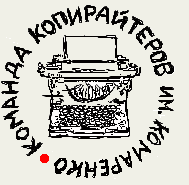 В декабре 2014 года исполняется год, как в Украине успешно действует онлайн-сервис, предоставляющий гражданам страны микрозаймы, — Credit365.ua. Финансовый интернет-инструмент входит в структуру «Katsuba Corp». Авторы этого проекта — Александр Кацуба и Рональд Гулами. «Credit365» — это онлайн-сервис, с помощью которого граждане Украины (возраст от 20 до 75 лет) могут получить за считанные минуты займ от 500 до 7000 гривен сроком до 30 дней. Если человек обращается впервые, то максимальная сумма, которую ему могут выделить, не превышает 1500 гривен. Процентная ставка — от 10 до 42% (минимальный срок погашения задолженности — 7 дней).Главное преимущество сетевого финансового «института» — быстрое рассмотрение заявки от соискателя микрокредита, что занимает не более 15 минут. Причем для регистрации в сервисе достаточно указать Ф.И.О., ИНН, номер мобильного телефона и пластиковой карты. Для подтверждения аккаунта необходимо перечислить со своего счета 1 гривну, тем самым соглашаясь с правилами и теми условиями, на которых предоставляются деньги.     Если решение о выдаче ссуды оказывается положительным, указанная сумма перечисляется на тот банковский счет, что посетитель сайта указал при оформлении заявки. При этом заемщику не нужно предъявлять никаких документов, подтверждающих доход, иметь поручителя. Отметить стоит и другие плюсы сервиса «Credit365» — отсутствие дополнительных платежей, которые обычно взимают офлайн-банки (за открытие и обслуживание счета, кредитной карты и т.д.), а также то, что кредит выдается без страховки, что в итоге снижает стоимость его использования.Погашать задолженность можно несколькими способами: в личном кабинете, через терминалы «ПриватБанка» и «iBox», банковскими переводами и др.Пользователи сервиса «Credit365» имеют возможность неограниченное количество раз продлевать срок кредитования, разумеется, случае, если они без просрочек выполнили свои предыдущие обязательства.    В планах основателей проекта занять 20% в сегменте кредитования граждан Украины через Интернет.Дополнительную информацию об условиях кредитования, сумме, процентных ставках, и сроках погашения можно получить:на официальном сайте — https://credit365.ua;отправив запрос по электронной почте — info@credit365.ua;  позвонив по телефону в службу поддержки — +380 (44) 238-81-00.